Консультация для родителейКак приучить ребёнка читать?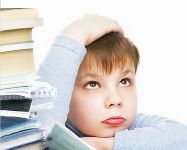     "Как приучить (заставить) ребёнка читать?" - один из часто обсуждаемых вопросов на форуме молодых родителей. Сейчас новая книга не в первых пунктах желаний у детей.  В основном, ребёнок просит  игрушку  (хорошо, если не очередную "стрелялку"). Хотя качество и разнообразие в печатной продукции детской литературы просто поражает. Представлены и затронуты  практически все темы для познания окружающего мира и художественных образов. Но несмотря на это,  ребёнок младшего школьного возраста, любящий книги, большая редкость. А ведь чтение художественной литературы считается развлечением. Притом, по опыту многих родителей, приобщить к регулярному чтению не помогают ни уговоры, ни подкупы, ни наказания, ни угрозы. А ведь ничто так не развивает излагательную речь и грамотность написания, как чтение книг. Если начать разбираться в этой проблеме по-настоящему серьёзно, не списывая  её на лень ребёнка, то не трудно докопаться до истинных причин.     В младшем возрасте  малыш с удовольствием рассматривает красочные детские книги, читает с родителями, сидя  у них на коленях, но когда он подрастает, то взрослые уже меньше уделяют времени и внимания совместному чтению.  В основном, приобщение к чтению сводится к тому, чтобы периодически покупать или дарить книгу ребенку. Мало того, редкая молодая семья может похвастаться хорошей домашней библиотекой для взрослых,  да и просто её наличием. В основном это главный "атрибут интерьера" старшего поколения. Почему "атрибут"? Потому что  книги либо перечитаны, либо потеряли свою актуальность, поэтому стоят на полках без применения.  И если в семье родители, приходя с работы, садятся смотреть сериалы и новости, а в руках, появляется лишь газета со сканвордом, то попытки приучить ребенка читать, притом регулярно, да ещё сделать из ребёнка книголюба, обречены на неудачу.     Но, если вы действительно желаете, чтобы ваш ребёнок был грамотным и эрудированным, то начинать надо с себя. Главное и обязательное условие:мама и папа должны читать (и не только журналы).  Попробуйте вернуться к классикам мировой литературы  или обратитесь к современникам. В сети можно найти много информации и отзывов об авторе, содержании и тематике конкретной книги.  А затем идите в библиотеку! Вместе с ребёнком! Даже если вы пойдёте в детскую библиотеку, то в отделе для старшего школьного возраста вы обязательно найдёте, либо вам помогут найти, достаточное количество непрочитанного вами. Посещение библиотеки - это прекрасный повод для совместной прогулки со своим дитём. Ведь бывает, что вопрос "Куда бы пойти погулять?" так и не находит ответа. И все остаются у телевизора.    Плюс библиотеки перед книжным магазином в том, что работники лучше и быстрее смогут подобрать несколько вариантов для вашего ребёнка, задав ему наводящие вопросы, и ориентируясь на отзывы юных читателей. К тому же в библиотеке особая атмосфера вежливого,  культурного поведения, приобщение к которому ни когда не лишнее. Притом всё это совершенно бесплатно. В книжном же магазине продавец вряд ли знает о содержании всего ассортимента представленных книг, тем более, если это современные писатели и их произведения ещё не проверены временем. Да и цена книги часто влияет на решении о её приобретении.    Читая дома,  рассказывайте детям о прочитанном, не обо всём конечно. Выберите какой-нибудь эпизод или тему из произведения. Перескажите её, поделитесь, почему именно этот эпизод вам запомнился. Поразмышляйте вместе с ним, найдите интересные темы для обсуждения. Можно просто рассказать о писателе, какие произведения он писал, когда жил и т.д. Это тоже тема для литературной беседы. От этого выигрывают все. Ребёнок получает информацию, а вы лучше узнаёте его мировоззрение.Определите время, которое вы всей семьёй будете посвящать чтению. Не стесняйтесь зачитывать вслух детям небольшие отрывки из произведений. Спрашивайте о прочитанном  ими.  Пропагандируйте чтение книг своим примером.Чтение книг - это развитие кругозора, это повод для размышления, общения с ребёнком. Что само по себе бесценно.